                                                       Nieuwsbrief september 2019Hallo Dames,                                                           Het is weer zo ver!                                                                                                                                    De zomerstop ligt weer achter ons en we gaan weer beginnen aan een nieuw seizoen. We hopen dat iedereen heeft kunnen genieten van het mooie weer, al was het soms erg warm. Onze eerste avond zal zijn op 18 september, zoals altijd in het Mennistenerf  aanvang 20.00 uur. Zaal open 19.30 uur. Het belooft een vrolijke avond te worden, want de“Toiletjuffrouw” komt voor ons optreden. Ze heeft al bij verschillende afdelingen haar verhaaltjes, sketches en anekdotes ten gehore gebracht en dit zijn prachtige avonden geweest. We hopen dus dat veel van onze leden weer aanwezig zullen zijn.  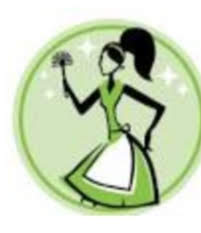 Terugblik vorige bijeenkomst:Voor de zomerstop op 15 mei kwamen voor ons optreden de “Horn Singers”. Dit was een fantastische avond en daardoor een geweldige afsluiting van het seizoen. Met voor allen bekende liedjes wisten ze ons in een vrolijke stemming te brengen en er werd dan ook volop mee gezongen. Excursie:                            Er is weer een excursie gepland voor alle leden!! Deze zal zijn op 9 oktober. De bestemming is het Westfries Museum in Hoorn. Dit museum toont de rijkdom van de Gouden Eeuw met o.a. stijlkamers, schilderkunst, porselein, glas en zilverwerk. Zeker de moeite waard om een kijkje te nemen. We vertrekken om 11.04 uur vanaf station Zaandam en 11.08 uur vanaf station Kogerveld richting Hoorn. Na afloop gaan we met allen nog gezellig iets drinken. De entree is € 9,00, Museumkaart gratis. Aanmelden graag via strookje.Bloemenpotje:                                                                                                                 Het Bloemenpotje heeft in de maand mei het bedrag van € 30,75 opgebracht. Een mooi bedrag. Bedankt dames.                                                                                                                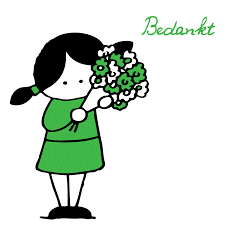 Koffieploeg:                                                                                                         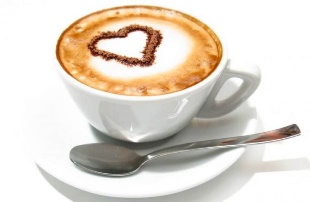 De dames die deze avond de koffie verzorgen zijn:     Jopie v/d Meer, Tiny Stange en Bep Van Til.                                                                                        Fietsploeg:De dames van de fietsploeg gaan regelmatig op de fiets en hebben elkaar dan ook de hele  zomer gezien. De laatste fietsdag is gepland op 24 september, maar als de weergoden ons nog altijd goed gezind zijn kunnen we hier altijd nog een fietsdag aan vast plakken.              We wachten af!                                                                                                                                              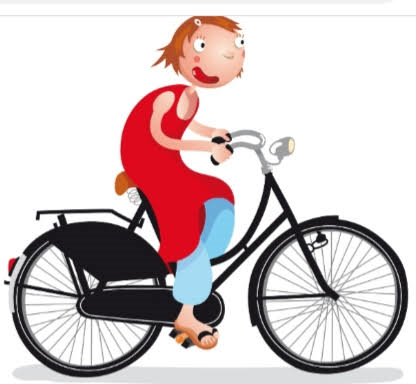 Ik ga mee naar Hoorn.Naam: Omdat we het ledenbestand aan het aanpassen zijn vragen we alle leden die een                   e-mailadres hebben dit door te sturen naar willykorenstra@ziggo.nl 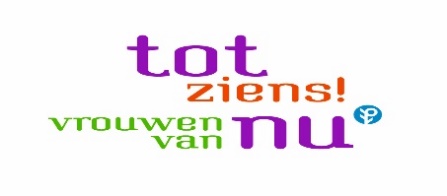 